
HIGHER: FORMULAE – This is a selection of the types of question that you need to be able to solve.   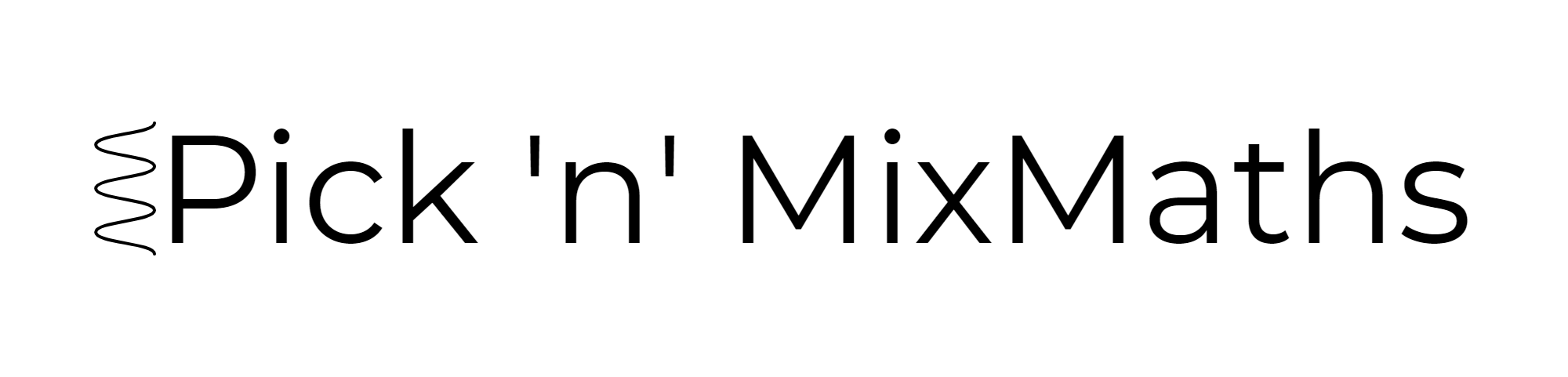 
Q1. S = π2(b2 − a2)a = 8, b = 10Calculate the value of S. 
Give your answer correct to 3 significant figures.








 ........................................................... (Total for question = 2 marks) Q2.
 The body mass index, B, for a person of mass m kg and height h metres is given by the formulaUsman has a mass of 50 kg. 
He has a height of 1.57 m.(a)  Work out Usman's body mass index.Give your answer correct to one decimal place.

 ........................................................... (2)Tom's height is 1.80 m. 
He wants his body mass index to be 21(b)  Work out the mass that will give Tom a body mass index of 21



 ........................................................... kg (2) (Total for question = 4 marks)Q3.You can use this formula to change a temperature C, in °C, to a temperature F, in °F.F = 1.8C + 32
(a) Use the formula to change 20°C into °F.. . . . . . . . . . . . . . . . . . . . . . °F(2)(b) On the grid opposite, draw a conversion graph that can be used to change between temperatures in °C and temperatures in °F.(3)(c) Use your graph to change 100 °F into °C.. . . . . . . . . . . . . . . . . . . . . . °C(1)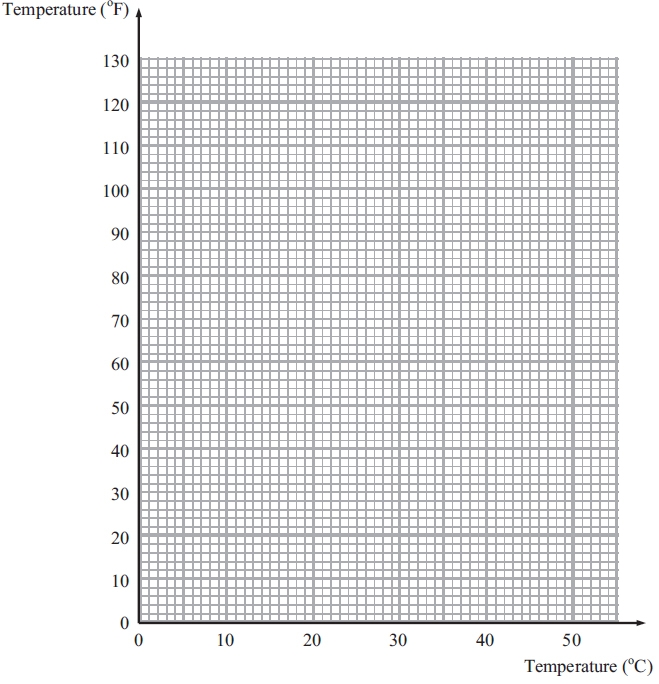 (Total for Question is 6 marks)Q4.You can change temperatures from °F to °C by using the formulaF is the temperature in °F. 
C is the temperature in °C.The minimum temperature in an elderly person's home should be 20°C.Mrs Smith is an elderly person. 
The temperature in Mrs Smith's home is 77°F.(a) Decide whether or not the temperature in Mrs Smith's home is lower than the minimum temperature should be.








(3)(b) Make F the subject of the formula   




...........................................................(3)
(Total for Question is 6 marks)Q5.
 Make k the subject of the formula.







........................................................... (Total for question is 3 marks)Q6.Make t the subject of the formula 2(d – t) = 4t + 7t =  . . . . . . . . . . . . . . . . . . . . . . (Total for Question is 3 marks)Q7.
Make a the subject of       





...........................................................  (Total for question = 3 marks)Q8.
 Make a the subject of the formula     


...........................................................  (Total for question = 4 marks)Q9.A shop sells packets of envelopes.There are 5 envelopes in a small packet. 
There are 20 envelopes in a large packet. 

There is a total of T envelopes in x small packets and y large packets.Write down a formula for T in terms of x and y.
 ........................................................... (Total for question = 3 marks)Q10.
Steph's weight in kilograms is 2x + 9 
Kyle's weight in kilograms is 4x − 7Write down an expression, in terms of x, for the mean of their weights.







........................................................... kilograms (Total for question = 2 marks) Q11.
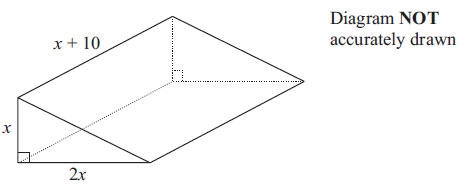 The diagram shows a solid triangular prism.
 All the measurements are in centimetres.The volume of the prism is V cm3.Find a formula for V in terms of x.
Give your answer in simplified form. (Total for Question is 3 marks)Mark Scheme
Q1.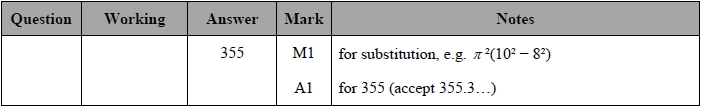  Q2.
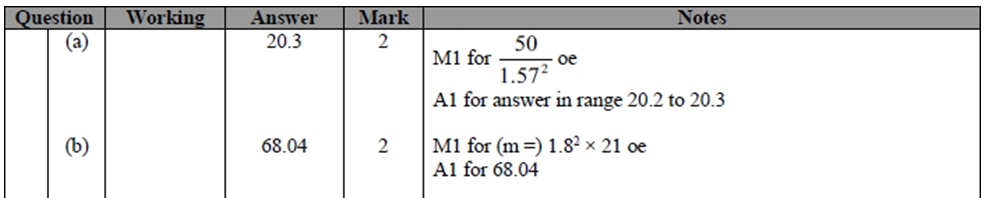  Q3.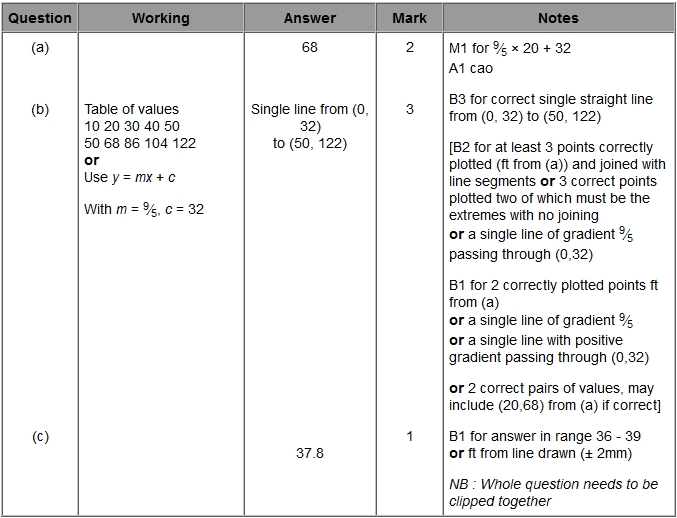 Q4.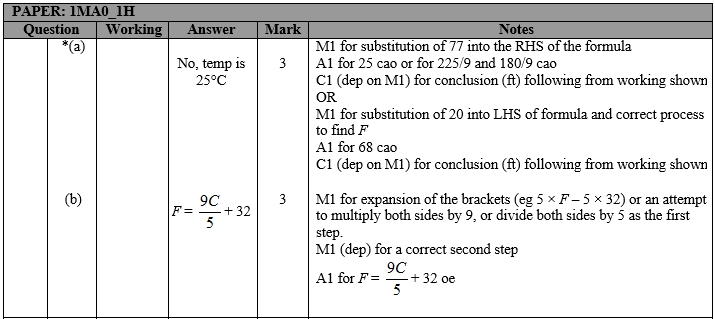 Q5.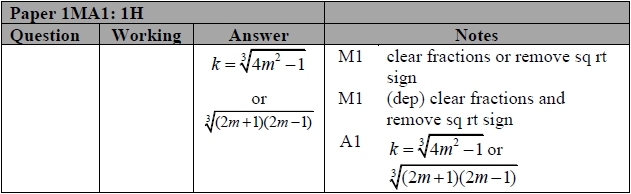 Q6.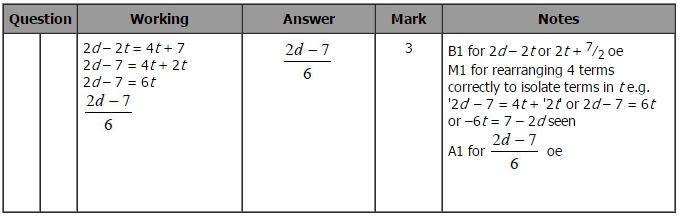 Q7.
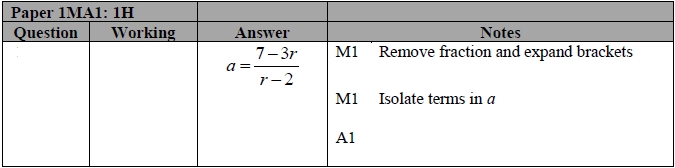 Q8.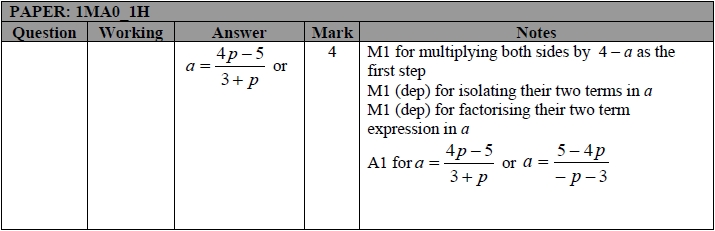  Q9.
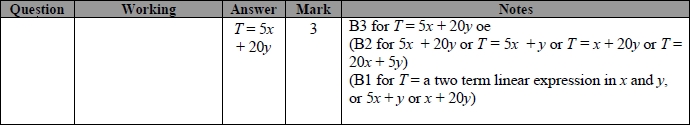 Q10.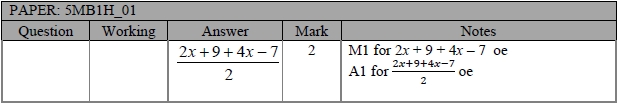  Q11.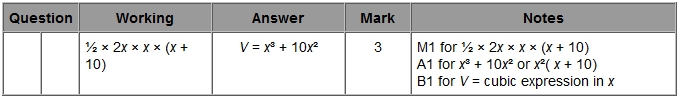 